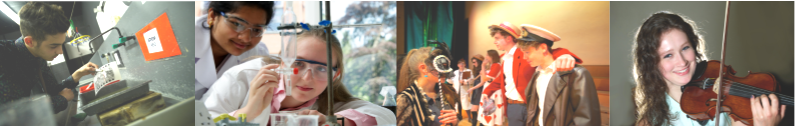 English Language - GCSE ResitWho is this for?Students who achieve a grade 3 in GCSE English Language in Year 11 are required to resit in the Sixth Form. This will therefore be compulsory.Students who achieve a grade 4 in Year 11 are highly recommended to resit in order to gain a grade 5. This could be important for future employment, apprenticeship or applying for higher education as we expect a grade 5 will become a minimum requirement by many institutions and employers.Students who achieve a grade 5 or higher are not normally required to resit, unless they need a higher grade for a particular A Level course. Some students who choose to re-sit for this reason will be asked to pay the examination entry fee.ContentStudents will study towards the GCSE English Language qualification.AssessmentTwo examinations which assess reading and writing skills in fiction and non-fiction texts.Future courses and careersCompetent and confident literacy skills are essential in life beyond school in forums of further study and employment.  GCSE English Language is a vitally important qualification for all students.Bullers  Wood  SchoolSixth FormBe  part  of  our  success  story 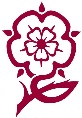 